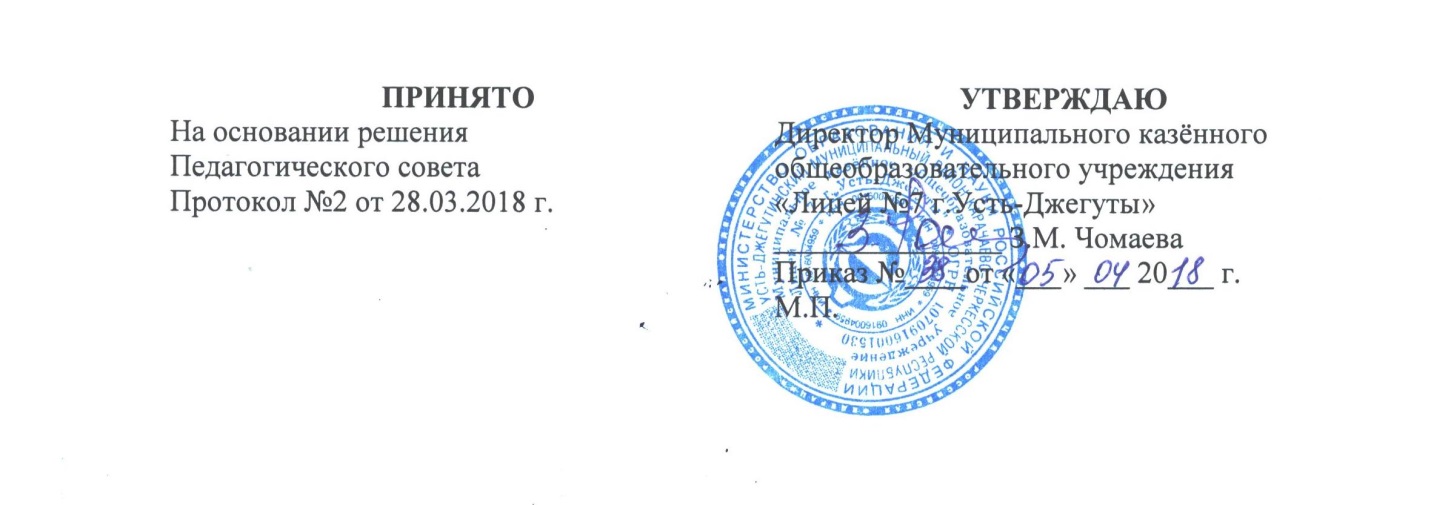 Положениео публичном докладе Муниципального казенного общеобразовательного учреждения «Лицей № 7 г.Усть-Джегуты» I. Общие положения
 1. Настоящее Положение разработано в соответствии с пунктом 21 ч.3 ст. 28, ч.1 ст. 29 Федерального Закона от 29.12.2012 № 273-ФЗ «Об образовании в Российской Федерации». Публичный доклад в Муниципальном казенном общеобразовательном учреждении «Лицей № 7 г.Усть-Джегуты» (далее  -  Доклад) – важное средство обеспечения информационной открытости и прозрачности Муниципального казенного общеобразовательного учреждения «Лицей № 7 г.Усть-Джегуты»(далее – Лицей),форма широкого информирования общественности, прежде всего родительской, об образовательной деятельности лицея, об основных результатах и проблемах его функционирования и развития. Доклад дает значимую информацию о положении дел, успехах и проблемах лицея.Для социальных партнеров общеобразовательной организации, может оказаться средством расширения их круга и повышения эффективности их деятельности в интересах лицея.Доклад отражает состояние дел в лицее и результаты его деятельности за последний отчетный (годичный) период.
 2. Основными целевыми группами, для которых готовится и публикуется Доклад, являются родители (законные представители) обучающиеся, сами обучающиеся, учредитель, социальные партнёры общеобразовательного учреждения, местная общественность. 3. В подготовке Доклада принимают участие представители всех групп участников образовательного процесса: педагоги, администраторы, обучающиеся, родители.
4. Доклад включает в себя аннотацию, основную часть (текстовая часть по разделам, иллюстрированная необходимыми графиками, диаграммами, таблицами и др.), приложения с табличным материалом.
5. Доклад подписывается совместно директором лицея и председателем его органа самоуправления ( школьного совета, совета общеобразовательного учреждения). 
6. Доклад публикуется и распространяется в формах, возможных для лицея– в местных СМИ, в виде отдельной брошюры, средствами «малой полиграфии» (ксерокопирование), в сети Интернет и др.
7. Учредитель общеобразовательной организации, в пределах имеющихся средств и организационных возможностей, содействует публикации и распространению Доклада. 
8. Доклад является документом постоянного хранения, администрация общеобразовательной организации обеспечивает хранение Докладов и доступность Докладов для участников образовательного процесса.
II. Структура Доклада 
9. Доклад содержит в себе следующие основные разделы: 
9.1. Общая характеристика общеобразовательного учреждения (включая особенности района его нахождения, в том числе особенности экономические, климатические, социальные, транспортные и др.). 
9.2. Состав обучающихся (основные количественные данные, в том числе по возрастам и классам обучения; обобщенные данные по месту жительства, социальным особенностям семей обучающихся). 
9.3. Структура управления общеобразовательной организации, ее органов самоуправления. 
9.4. Условия осуществления образовательного процесса, в т.ч. материально-техническая база, кадры. 
9.5. Учебный план Муниципального казенного общеобразовательного учреждения «Лицей № 7 г.Усть-Джегуты». Режим обучения. 
9.6. Кадровое обеспечение образовательного процесса. 9.7. Финансовое обеспечение функционирования и развития общеобразовательной организации (основные данные по получаемому бюджетному финансированию, привлеченным внебюджетным средствам, основным направлениям их расходования).
9.8. Результаты образовательной деятельности, включающие в себя результаты внешней оценки (основные учебные результаты обучающихся и выпускников последнего года, в том числе на ЕГЭ, внешней аттестации выпускников основной школы, в процессах регионального и/или аттестационного образовательного тестирования, на олимпиадах, ученических конкурсах, спортивных соревнованиях, мероприятиях сфере искусства, технического творчества и др.).    
9.9. Состояние здоровья школьников, меры по охране и укреплению здоровья.
9.10. Организация питания.
9.11. Обеспечение безопасности. 
9.12. Перечень дополнительных образовательных услуг, предоставляемых лицеем (в том числе на платной договорной основе), условия и порядок их предоставления.
9.13. Социальная активность и социальное партнерство общеобразовательной организации (сотрудничество с вузами, учреждениями среднего профобразования, предприятиями, некоммерческими организациями и общественными объединениями; социально значимые мероприятия и программы общеобразовательного учреждения и др.). Публикации в СМИ об общеобразовательной организации. 
9.14. Основные сохраняющиеся проблемы лицея(в том числе, не решенные в отчетном году). 
9.15. Основные направления ближайшего (на год, следующий за отчетным) развития общеобразовательной организации. 
10. В заключение каждого раздела представляются краткие итоговые выводы, обобщающие и разъясняющие приводимые данные. Особое значение имеет ясное обозначение тех конкретных результатов, которых добился лицей за отчетный год, по каждому из разделов Доклада. Информация по каждому из разделов представляется в сжатом виде, с максимально возможным использованием количественных данных, таблиц, списков и перечней. Текстовая часть каждого из разделов должна быть минимизирована, с тем, чтобы Доклад в общем своем объеме был доступен для прочтения, в том числе обучающимися и их родителями. Изложение не должно содержать в себе специальных терминов, понятных лишь для узких групп профессионалов (педагогов, экономистов, управленцев и др.).
 III. Подготовка Доклада 
11. Подготовка Доклада является длительным организованным процессом (от 6 до 9 мес.) и включает в себя следующие этапы: 
- утверждение  состава и руководителя (координатора) рабочей группы, ответственной за подготовку Доклада (как правило, соответствующая рабочая группа включает в себя представителей администрации, органа (органов) самоуправления общеобразовательной организации, педагогов, обучающихся и их родителей; 
- утверждение графика работы по подготовке Доклада; 
- разработка структуры Доклада (может осуществляться на специальном проектном семинаре);
- утверждение структуры доклада;
 - сбор необходимых для Доклада данных (в том числе посредством опросов, анкетирования, иных социологических методов, мониторинга); 
- написание всех отдельных разделов доклада, его аннотации, сокращенного (например, для публикации в местных СМИ) варианта; 
- представление проекта Доклада на расширенное заседание органа самоуправления общеобразовательной организации, обсуждение;
 - доработка проекта Доклада по результатам обсуждения; 
- утверждение Доклада (в том числе сокращенного его варианта) и подготовка его к публикации. 
IV. Публикация Доклада 
12. Подготовленный утвержденный Доклад публикуется и доводится до общественности. 
13. В целях публикации и презентации Доклада проводятся: 
- проведение специального общешкольного родительского собрания (конференции), педагогического совета или (и) собрания трудового коллектива, собраний и встреч с учащимися;
 - размещение Доклада на Интернет-сайте лицея;Информирование общественности может проводиться также через муниципальные информационно-методические центры, органы местной администрации. 
14. В Докладе указываются формы обратной связи - способы (включая электронные) направления в лицее вопросов, замечаний и предложений по Докладу и связанными с ним различными аспектами деятельности лицея. 